Supplementary InformationSupplementary Method 1. Clinical diagnosis and exclusion criteriaThe cognitively normal (CN) group and those with subjective cognitive decline (SCD) showed normal performance on the memory tests of the Korean version of the Consortium to Establish a Registry for Alzheimer’s Disease (CERAD-K) after adjustment for age, gender, education, and global CDR scores of zero. However, as the AD clinical spectrum includes SCD, MCI, and AD, and SCD without impaired performance on cognitive tests represents the first symptomatic manifestation of AD, we divided cognitively unimpaired participants into CN and SCD. Enrollment of SCD participants followed the SCD criteria by the SCD-Initiative Group. MCI diagnosis was based on the clinical criteria of MCI due to AD by the NIA-AA workgroups and modified from those proposed by Petersen et al., the Diagnostic and Statistical Manual of Mental Disorder, 4th Edition (DSM-IV-TR), the criteria for probable AD according to the NIA-AA core clinical criteria and CDR score of 0.5 or 1. Exclusion criteria for all participants were: 1) presence of major psychiatric illness; 2) significant neurological or medical condition or comorbidities that could affect cognitive functioning; 3) contraindications for MRI scan (e.g., pacemaker, claustrophobia); 4) illiteracy; 5) significant visual or hearing difficulty, severe communication or behavioral problems that would make a clinical examination or brain scan difficult; 6) taking an investigational drug; and 7) pregnant or breastfeeding.Supplementary Method 2. CSF biomarker measurement by ELISA and Luminex platformUsing one CSF aliquot, A42, t-tau and p-tau were simultaneously measured using the Luminex manual multiplex immunoassay with the INNO-BIA AlzBio3 kit (Fujirebio Europe, Gent, Belgium) as previously described. Additional CSF aliquots were shipped and measured at a laboratory of Fujirebio N.V. using the INNOTEST manual assay (A42, A40, t-tau and p-tau) following the manufacturer’s instruction. All of the runs followed the SOP. For Luminex assay, acceptance criteria include enough bead count (>20) and low %CV (<25%) in duplicates of calibrators, aqueous buffer quality controls and CSFs (n=8). The average between-run coefficient of variations (%CV) of t-tau, A42, and p-tau for calibrators (0.3–8.9%), aqueous controls (3.3–5.3%) and eight CSFs (2.3–19.3%) through five runs of Luminex assay were acceptable. Supplementary Method 3. Measurement of CSF biomarkers of an independent cohort using Luminex platformTo confirm the diagnostic performance of A PET-based predetermined cutoffs of CSF biomarkers measured by Luminex-xMAP, we applied the cutoffs to an independent cohort. Total of 34 subjects from 2 clinical centers (10 healthy controls, 7 MCI and 17 AD) were enrolled. The procedures of CSF collection, sample processing, and diagnostic procedures were consistent with the KBASE-V protocol. Healthy controls (HC) showed normal cognitive function without neuropsychiatric disorders. Fifteen out of 17 AD patients (88.2%), 3 out of 7 MCI patients (42.9%) and 1 out of 10 HC (10%) showed amyloid positivity in A-PET analysis.  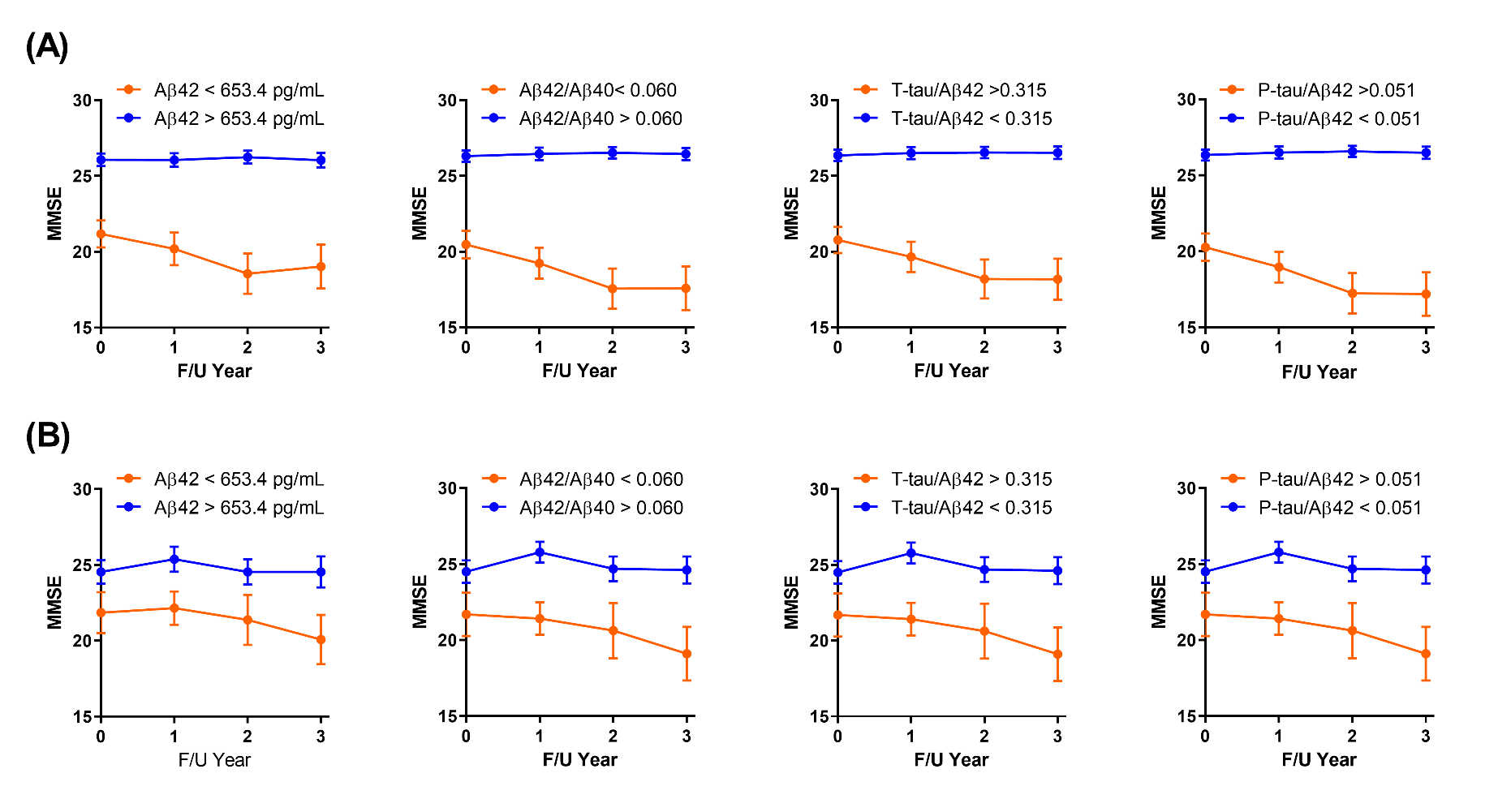 Supplementary Figure. Progressive Changes in MMSE Scores in the Groups with Normal or AD-Like CSF Biomarker Signatures. Changes in mean MMSE scores over 3 years in (A) total of 139 subjects and (B) 27 MCI patients were shown. Vertical bars indicate standard errors of mean.Table S1. Neuropsychological Test Results According to the AD Clinical Spectrum in a Subgroup of 139 Participants with CSF Analysesap<0.05 versus CN; bp<0.05 versus SCD; cp<0.05 versus MCI by Dunn’s multiple comparison following the Kruskal-Wallis test. LM, Logical Memory; RCTF, Rey Complex Figure Test; COWAT, Controlled Oral Word Association Test; FAB, Frontal Assessment Battery; TMT, Trail Making Test Table S2. Diagnostic Performance of CSF Biomarkers Measured by Three Platforms to Discriminate AD from CN.Table S3. CSF Biomarker Levels Measured by Different Immunoassay Platforms According to Amyloid PET Result.Table S4. Diagnostic Performance of CSF Biomarkers Measured by Luminex-Alzbio3 Platform to Discriminate Patients with AD from Healthy Controls (HC) Using Predetermined Cutoffs in an Independent Cohort.* Kruskal-Wallis test followed by Dunn’s multiple comparison (aP < 0.05 vs. HC). Median [range] age of HC, MCI and AD were 71 [54 – 75], 75 [62 – 80] and 65 [53 – 75], respectively (p=0.015). Gender distribution (M:F) of HC, MCI and AD were 3:7, 4:3, and 11:6, respectively (p=0.212).Neuropsychological testCN (n = 29)SCD (n = 58)MCI (n = 29)AD (n = 23)P valueAuditory attention span, median (95% CI)Auditory attention span, median (95% CI)Auditory attention span, median (95% CI)Auditory attention span, median (95% CI)Auditory attention span, median (95% CI)Auditory attention span, median (95% CI)Digit Span Forward 8 (7 – 10)7 (6 – 8)7 (6 – 8) 6 (4 – 7) a< 0.001Digit Span Backward 6 (5 – 7)4 (3 – 4) a4 (3 – 5) a3 (1 – 5) a< 0.001Language, median (95% CI)Language, median (95% CI)Language, median (95% CI)Language, median (95% CI)Language, median (95% CI)Language, median (95% CI)Verbal Fluency, Z score 0.26 (-0.24 – 0.73)-0.32 (-0.52 – 0.20) -0.35 (-0.89 – 0.25) -1.34 (-1.80 – -0.97) a,b,c< 0.001Boston Naming, Z score0.89 (0.52 – 1.28)0.58 (0.42 – 0.65)0.08 (-0.36 – 0.82) a0.24 (-1.58 – 0.44) a,b< 0.001Episodic memory, median (95% CI)Episodic memory, median (95% CI)Episodic memory, median (95% CI)Episodic memory, median (95% CI)Episodic memory, median (95% CI)Episodic memory, median (95% CI)Word List Immediate Recall, Z score0.61 (0.35 – 1.03)0.26 (-0.03 – 0.43)-0.94 (-1.18 – -0.13) a,b-1.69 (-2.57 – -1.26) a,b,< 0.001Word List Delayed Recall, Z score0.40 (0.16 – 0.88)-0.05 (-0.37 – 0.30)-1.44 (-1.79 – -0.89) a,b-2.47 (-2.84 – -2.04) a,b< 0.001Word List Recognition, Z score0.57 (0.47 – 0.62)0.31 (0.0 – 0.69)-1.87 (-2.6 – -0.62) a,b-2.65 (-4.53 – -1.56) a,b< 0.001Constructional Praxis Recall, Z score0.90 (0.033 – 1.04)0.21 (0.0 – 0.56)-0.78 (-1.52 – -0.32) a,b-1.92 (-2.08 – -1.32) a,b< 0.001RCTF, 3 min delayed recall16.5 (13 – 20.5)12.5 (10.5 – 15.5)10 (6.5 – 16) a,b0 (0 – 2.5) a,b,c< 0.001RCTF, 30 min delayed recall17 (15 – 20.5)12.5 (9.5 – 15.5)8.5 (4 – 12) a0 (0 – 0.5) a,b,c< 0.001LM immediate recall23 (18 – 27)13 (10 – 15) a7.0 (5.0 – 13) a2 (1.0 – 5.0) a,b,c< 0.001LM delayed recall6 (3 – 9)4.5 (3 – 7) 2 (0 – 5) a1 (0 – 4) a0.0018LM recognition22 (21 – 25)18 (17 – 20) a17 (15 – 19) a14 (13 – 16) a,b0.0035Visuoconstruction, median (95% CI)Visuoconstruction, median (95% CI)Visuoconstruction, median (95% CI)Visuoconstruction, median (95% CI)Visuoconstruction, median (95% CI)Visuoconstruction, median (95% CI)Construction praxis, Z score0.43 (0.25 – 0.57)0.24 (-0.19 – 0.44)0.27 (-0.82 – 0.57) -0.42 (-1.41 – 0.11)0.0797RCTF copy35 (33 – 35)33 (30 – 34) a32 (29 – 33) a18.5 (6 – 23.5) a,b,c< 0.001Block design38 (33 – 45)28 (24 - 29) a28 (24 – 30) a11 (4 – 20) a,b,c< 0.001Clock drawing30 (29 – 30)28.5 (27 – 29) a27 (26 – 29) a23 (16 – 26) a,b,c< 0.001Executive function, median (95% CI)Executive function, median (95% CI)Executive function, median (95% CI)Executive function, median (95% CI)Executive function, median (95% CI)Executive function, median (95% CI)COWAT27 (23 – 30)20 (17 – 24) a18 (15 – 23) a8 (2 – 18) a,b< 0.001FAB16 (15 – 17)15 (14 – 15)11 (10 – 13) a,b9 (5 – 12) a,b< 0.001TMT-A (0 – 360 s)45 (37 – 52)56 (47 – 66)67 (50 – 83) a131.5 (69 – 218) a,b< 0.001TMT-B (0 – 360 s)110 (85 – 138)173 (120 - 195)232 (151 - 300) a300 (113 - 360) a< 0.001Assay PlatformsParametersA42T-tauP-tauT-tau/ A42P-tau/ A42A42/ A40Luminex-xMAPROC AUC0.9070.7630.8160.9130.897-Luminex-xMAPCut-off value466.9 pg/mL63.75 pg/mL21.02 pg/mL0.1330.045-Luminex-xMAPSensitivity (%)91.360.978.391.382.6-Luminex-xMAPSpecificity (%)86.282.886.296.696.6-INNOTESTROC AUC0.8760.8700.7980.9270.9120.922INNOTESTCut-off value499.7 pg/mL247.3 pg/mL41.29 pg/mL0.4840.0790.091INNOTESTSensitivity (%)78.381.885.786.490.591.3INNOTESTSpecificity (%)93.175.057.796.488.586.2LumipulseROC AUC0.8890.9430.9270.9520.9460.952LumipulseCut-off value653.4 pg/mL337 pg/mL36.0 pg/mL0.3150.0510.060LumipulseSensitivity (%)81.076.290.590.590.590.5LumipulseSpecificity (%)85.792.978.689.396.492.9Assay PlatformsParametersA42A40T-tauP-tauT-tau/ A42P-tau/ A42A42/ A40Luminex-AlzBio3A PET –550.8(488.5 – 583.2)-46.8(41.4 – 56.0)16.1 (13.4 – 19.5)0.09 (0.08 – 0.11)0.03(0.02 – 0.04)-Luminex-AlzBio3A PET +291.5(244.5 – 369.2)-66.3(45.2 – 92.8)27.3(21.9 – 38.0)0.22(0.15 – 0.40)0.09(0.06 – 0.17)-Luminex-AlzBio3P value< 0.001-< 0.001< 0.001< 0.001< 0.001-INNOTESTA PET –776.6(623.9 – 916.2)7210(5694 – 9446)190.6(141.9 – 248.5)44.0(33.6 – 51.9)0.25(0.21 – 0.30)0.05(0.04 – 0.07)0.11(0.09 – 0.12) INNOTESTA PET +417.7(340.5 – 474.2)7405(5901 – 8586)375.9(260.1 – 620.1)53.6(46.5 – 85.2)1.04(0.57 – 1.67)0.15 (0.10 – 0.25)0.06(0.04 – 0.08)INNOTESTP value< 0.0010.673< 0.001< 0.001< 0.001< 0.001< 0.001LumipulseA PET –989.7(831.1 – 1173.6)11895(9929 – 13900)221.0(165.5 – 282.0)28.1(22.8 – 34.8)0.21(0.17 – 0.25)0.03(0.02 – 0.03)0.09(0.08 – 0.09)LumipulseA PET +500.7(442.5 – 597.3)11895(10232 – 13365)391.0 (253.5 – 609.5)54.7(38.6 – 101.9)0.95(0.42 – 1.48)0.13(0.07 – 0.23)0.05(0.04 – 0.05)LumipulseP value< 0.0010.391< 0.001< 0.001< 0.001< 0.001< 0.001Biomarker Level and Diagnostic PerformanceBiomarker Level and Diagnostic PerformanceA42 (pg/mL)T-tau (pg/mL)P-tau (pg/mL)T-tau/ A42P-tau/ A42GroupHC (n = 10)559.2(471.5 – 663.5)59.5(47.9 – 66.7)27.1(18.3 – 42.5)0.102(0.074 – 0.146)0.046(0.029 – 0.084)GroupMCI (n = 7)380.0(212.2 – 569.1)79.5(50.3 – 104.9)44.5(28.7 – 58.9)0.170(0.021 – 0.561)0.090(0.025 – 0.297)GroupAD (n = 17)232.0 a(195.1 – 337.9)85.5a(69.9 – 108.7)31.2(28.1 – 48.5)0.354 a(0.294 – 0.491)0.135 a(0.120 – 0.198)P value*P value*<0.0010.00660.24300.00010.0016ROC AUCROC AUC0.9410.8770.6290.9770.912Sensitivity (%)Sensitivity (%)82.488.276.594.194.1Specificity (%)Specificity (%)90.060.040.090.080.0